Ана тілі     61-сабақБөлім:Сөз және оның мағынасыСөз және оның мағынасыПедагогтің аты-жөні:  Сарина З.Ж.  Сарина З.Ж.Күні: 07.04.2023 ж.   «Ә.Жангелдин атындағы ЖОББМ» КММ   «Ә.Жангелдин атындағы ЖОББМ» КММСынып: 1 «А»Қатысушылар саны: 21Қатыспағандар саны: 1Сабақтың тақырыбыСабақтың тақырыбыДенсаулықты сақтайық. Заттың атын білдіретін сөздерДенсаулықты сақтайық. Заттың атын білдіретін сөздерДенсаулықты сақтайық. Заттың атын білдіретін сөздерДенсаулықты сақтайық. Заттың атын білдіретін сөздерОқу бағдарламасына сәйкес оқыту мақсаттарыОқу бағдарламасына сәйкес оқыту мақсаттары1.2.5.1 мұғалімнің қолдауымен мәтіннің, сюжетті суреттің мазмұны бойынша сұрақ қою, сұраққа жауап беру;1.4.2.1 заттың атын, қимыл-әрекетін, сынын, санын білдіретін сөздерді ажыратып, орынды қолдану;1.3.6.1 жазу жолын, жоларалықты, жолдың жоғарғы және төменгі сызықтарын сақтап, әріп элементтерін, әріптердің бір-бірімен байланысын көркем жазу талаптарына сай жазу1.2.5.1 мұғалімнің қолдауымен мәтіннің, сюжетті суреттің мазмұны бойынша сұрақ қою, сұраққа жауап беру;1.4.2.1 заттың атын, қимыл-әрекетін, сынын, санын білдіретін сөздерді ажыратып, орынды қолдану;1.3.6.1 жазу жолын, жоларалықты, жолдың жоғарғы және төменгі сызықтарын сақтап, әріп элементтерін, әріптердің бір-бірімен байланысын көркем жазу талаптарына сай жазу1.2.5.1 мұғалімнің қолдауымен мәтіннің, сюжетті суреттің мазмұны бойынша сұрақ қою, сұраққа жауап беру;1.4.2.1 заттың атын, қимыл-әрекетін, сынын, санын білдіретін сөздерді ажыратып, орынды қолдану;1.3.6.1 жазу жолын, жоларалықты, жолдың жоғарғы және төменгі сызықтарын сақтап, әріп элементтерін, әріптердің бір-бірімен байланысын көркем жазу талаптарына сай жазу1.2.5.1 мұғалімнің қолдауымен мәтіннің, сюжетті суреттің мазмұны бойынша сұрақ қою, сұраққа жауап беру;1.4.2.1 заттың атын, қимыл-әрекетін, сынын, санын білдіретін сөздерді ажыратып, орынды қолдану;1.3.6.1 жазу жолын, жоларалықты, жолдың жоғарғы және төменгі сызықтарын сақтап, әріп элементтерін, әріптердің бір-бірімен байланысын көркем жазу талаптарына сай жазуСабақтың мақсатыСабақтың мақсатыМұғалімнің қолдауымен мәтіннің, сюжетті суреттің мазмұны бойынша сұрақ қояды, сұраққа жауап береді.Заттың атын, қимыл-әрекетін, сынын, санын білдіретін сөздерді ажыратып, орынды қолданады.Жазу жолын, жоларалықты, жолдың жоғарғы және төменгі сызықтарын сақтап, әріп элементтерін, әріптердің бір-бірімен байланысын көркем жазу талаптарына сай жазады.Мұғалімнің қолдауымен мәтіннің, сюжетті суреттің мазмұны бойынша сұрақ қояды, сұраққа жауап береді.Заттың атын, қимыл-әрекетін, сынын, санын білдіретін сөздерді ажыратып, орынды қолданады.Жазу жолын, жоларалықты, жолдың жоғарғы және төменгі сызықтарын сақтап, әріп элементтерін, әріптердің бір-бірімен байланысын көркем жазу талаптарына сай жазады.Мұғалімнің қолдауымен мәтіннің, сюжетті суреттің мазмұны бойынша сұрақ қояды, сұраққа жауап береді.Заттың атын, қимыл-әрекетін, сынын, санын білдіретін сөздерді ажыратып, орынды қолданады.Жазу жолын, жоларалықты, жолдың жоғарғы және төменгі сызықтарын сақтап, әріп элементтерін, әріптердің бір-бірімен байланысын көркем жазу талаптарына сай жазады.Мұғалімнің қолдауымен мәтіннің, сюжетті суреттің мазмұны бойынша сұрақ қояды, сұраққа жауап береді.Заттың атын, қимыл-әрекетін, сынын, санын білдіретін сөздерді ажыратып, орынды қолданады.Жазу жолын, жоларалықты, жолдың жоғарғы және төменгі сызықтарын сақтап, әріп элементтерін, әріптердің бір-бірімен байланысын көркем жазу талаптарына сай жазады.Сабақтың барысыСабақтың барысыСабақтың барысыСабақтың барысыСабақтың барысыСабақтың барысыСабақтың кезеңі/уақытПедагогтің әрекетіПедагогтің әрекетіОқушының әрекетіБағалауРесурстарБасыПсихологиялық ахуал қалыптастыру.«Ой ашу»: блиц-турнир сұрағы.а) Тіс тазартатын құралдар (щетка, паста).ә) Ол судан қорқады, одан кір қорқады (сабын).  б) Денсаулыққа әсері мол сабақ (дене шынықтыру сабағы).в) Жалқаудың досы (еріншектік, ұйқы).г) Адам өміріне ең қажет (ауа, су, жылу, жарық, тамақ).ғ) Тазалық кепілі (денсаулық).Балалар, денсаулық дегенді қалай түсінесіңдер?Дені сау деп қандай адамдарды айтамыз? Дескриптор:сурет бойынша сұрақтарға жауап бередіОлай болса, денсаулығымызды арттыру үшін үнемі таза ауда серуендейік, дұрыс тамақтанайық, спортпен айналысайық.Сонымен, бүгінгі сабақтың тақырыбы не туралы болмақ?(Денсаулық)Психологиялық ахуал қалыптастыру.«Ой ашу»: блиц-турнир сұрағы.а) Тіс тазартатын құралдар (щетка, паста).ә) Ол судан қорқады, одан кір қорқады (сабын).  б) Денсаулыққа әсері мол сабақ (дене шынықтыру сабағы).в) Жалқаудың досы (еріншектік, ұйқы).г) Адам өміріне ең қажет (ауа, су, жылу, жарық, тамақ).ғ) Тазалық кепілі (денсаулық).Балалар, денсаулық дегенді қалай түсінесіңдер?Дені сау деп қандай адамдарды айтамыз? Дескриптор:сурет бойынша сұрақтарға жауап бередіОлай болса, денсаулығымызды арттыру үшін үнемі таза ауда серуендейік, дұрыс тамақтанайық, спортпен айналысайық.Сонымен, бүгінгі сабақтың тақырыбы не туралы болмақ?(Денсаулық)Балалар блиц-турнир сұрақтарына жауап береді. Жаңа сабаққа назар аударады.Балалар денсаулық сақтау жолдарын айтады:пайдалы тағамдарды жеуіміз керек;үнемі спортпен шұғылдануымыз керек;міндетті түрде тазалық сақтауымыз қажет.ҚБ. «Отшашу» арқылы бір-бірін бағалау.Психологиялық ахуалАлдыңғы білімді еске түсіру тапсырмаларыОртасыОқулықпен жұмыс1-жаттығу. Мұғалім барлық оқушының зейінін өзіне аудартады. * Мәтінді өзі оқиды.Мәтінде не туралы айтылған?Мәтін неліктен «Денсаулықты сақтайық» деп аталған?* Мәтінді бөліктерге бөліп оқыту.Оқулықпен жұмыс1-жаттығу. Мұғалім барлық оқушының зейінін өзіне аудартады. * Мәтінді өзі оқиды.Мәтінде не туралы айтылған?Мәтін неліктен «Денсаулықты сақтайық» деп аталған?* Мәтінді бөліктерге бөліп оқыту.Жаңа материалмен таныса отырып, «Түртіп алу» әдісі бойынша мәлімет жинайды, саралайды, бағалайды.Жарайсың!Тамаша! Оқулық «INSERT» Мұғалім балаларға түсініксіз болған, білгісі келген сөздерге тоқталады. Оқушыларға мәтінді  бөліктер бойынша оқытады:1–қатар:           Кез келген адам өз денсаулығын  күту керек. Ол үшін денесін            шынықтыру қажет. Денені шынықтыруға жаттығулар жасау,                   жүгіру, суда жүзу жатады.- Денсаулықты күту үшін не істеу керек?2-қатар:            Денсаулығы жақсы адам үнемі көңілді жүреді. Ойлау қабілеті             артады.Денсаулығы жақсы адам қандай болады?3-қатар:          Денсаулықты сақтау үшін дұрыс тамақтанған жөн.           Таза ауада көп жүрген абзал.- Дені сау болу үшін адам не істеу керек?Талқылау сұрақтары:1.Денсаулығыңды жақсарту үшін сен не істеп жүрсің?Дескриптор:-мәтін бөліктерін тұтас оқиды;-сұрақтарға жауап береді;Адам, ауа сөздеріне сұрақ қойыңдар.Дескриптор:-сөздерге сұрақ қояды;-заттың атын білдіретін сөздерді ажыратады.«INSERT» Мұғалім балаларға түсініксіз болған, білгісі келген сөздерге тоқталады. Оқушыларға мәтінді  бөліктер бойынша оқытады:1–қатар:           Кез келген адам өз денсаулығын  күту керек. Ол үшін денесін            шынықтыру қажет. Денені шынықтыруға жаттығулар жасау,                   жүгіру, суда жүзу жатады.- Денсаулықты күту үшін не істеу керек?2-қатар:            Денсаулығы жақсы адам үнемі көңілді жүреді. Ойлау қабілеті             артады.Денсаулығы жақсы адам қандай болады?3-қатар:          Денсаулықты сақтау үшін дұрыс тамақтанған жөн.           Таза ауада көп жүрген абзал.- Дені сау болу үшін адам не істеу керек?Талқылау сұрақтары:1.Денсаулығыңды жақсарту үшін сен не істеп жүрсің?Дескриптор:-мәтін бөліктерін тұтас оқиды;-сұрақтарға жауап береді;Адам, ауа сөздеріне сұрақ қойыңдар.Дескриптор:-сөздерге сұрақ қояды;-заттың атын білдіретін сөздерді ажыратады.1. Мәтіннің мазмұнын айтады2. Мәтін бөліктерін тұтас оқиды3. Сұрақтарға жауап бередіБалалар заттың атын білдіріп тұрған сөздерге кім? не? сұрақтары қойылып тұрғанына назар аударады. Кеспе    қағаздарслайд Ережені шығаруға оқушыларды жетелейді. Балалардың ойын қорытындылайды.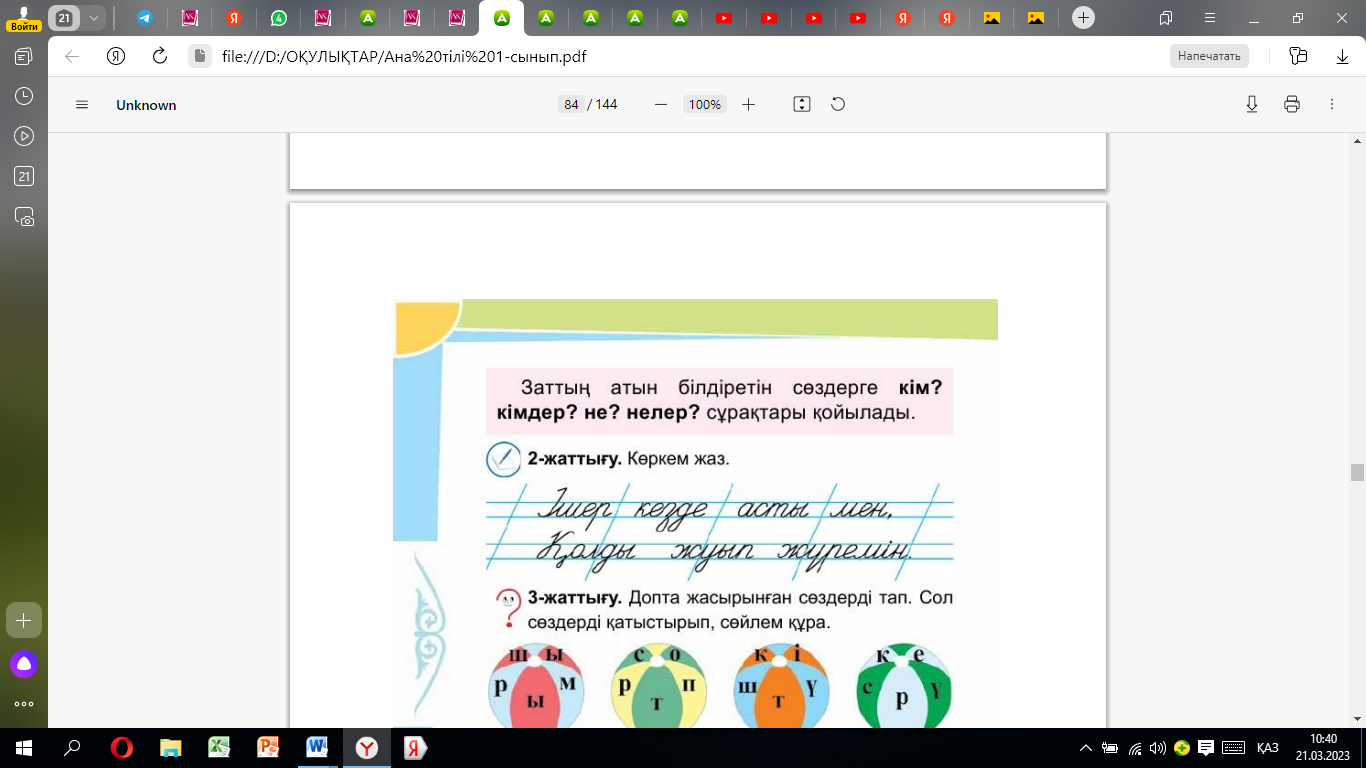  Дәптермен жұмыс:  Көркем жазу.Артикуляциялық жаттығу. Жазылым ерекшелігі: дұрыс отырғызу, дәптердің көлбеу орналасуы және жазу кезінде қаламды ұстай білуді қалыптастыру. 2 – жаттығу: Жұппен жұмыс. Жеке оқушыларға оқытады. Тыныс белгісіне назар аудартады. Көркем етіп көшіріп жазғызады. Жұпта мағынасын қалай түсінгені туралы айтқызады.     «Ойлан, тап!» Шығармашылық жұмыс. Сөздерді кері оқиды және оны жазады. Заттың атын білдіретін сөздерді тауып, сұрақ қояды.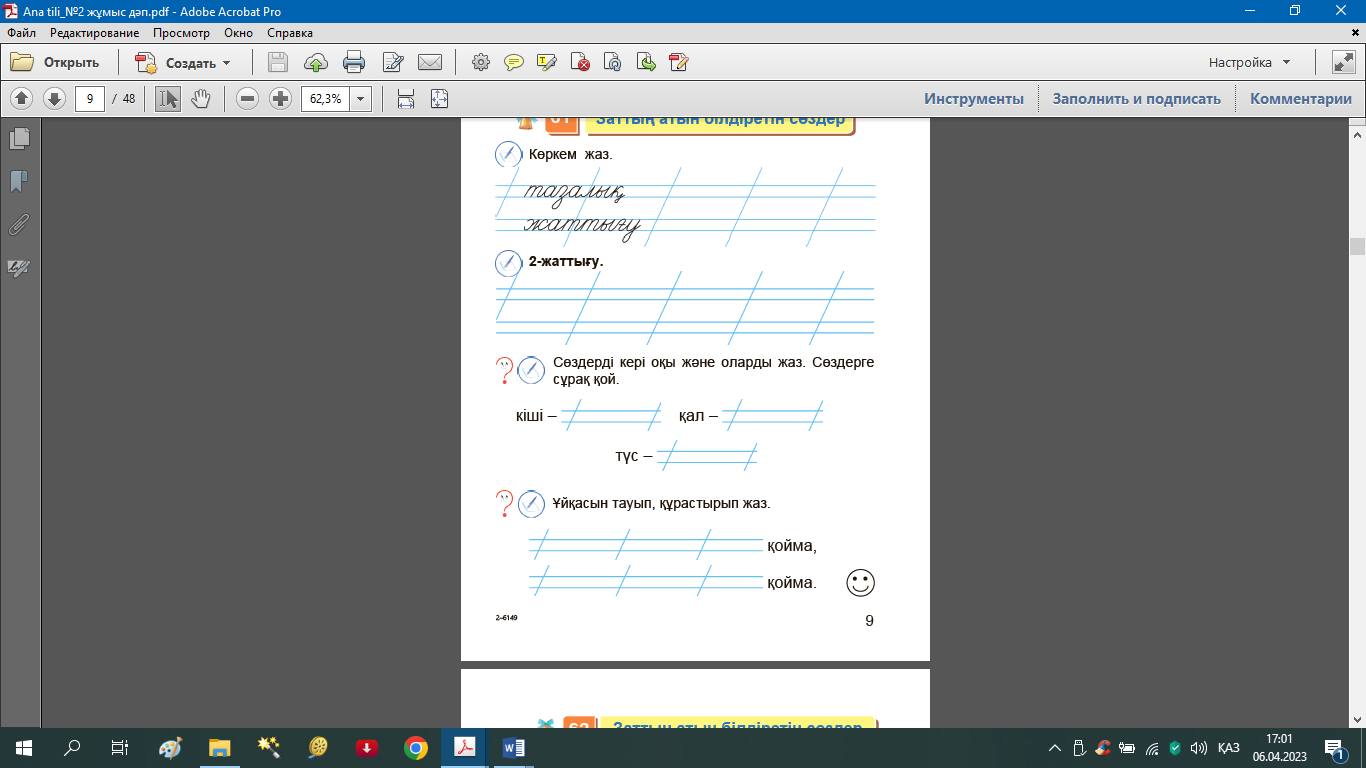 Дескриптор:- сөздерді құрайды;- мағынасын айтады. «Ең қымбат байлық...» ертегісіАл адамға дүниеде ең басты, қымбат нәрсе не екен?Денсаулық. Сергіту сәті: – Денің сау болғаның үшін қай дене мүшелеріне алғыс айтар едің? Неліктен?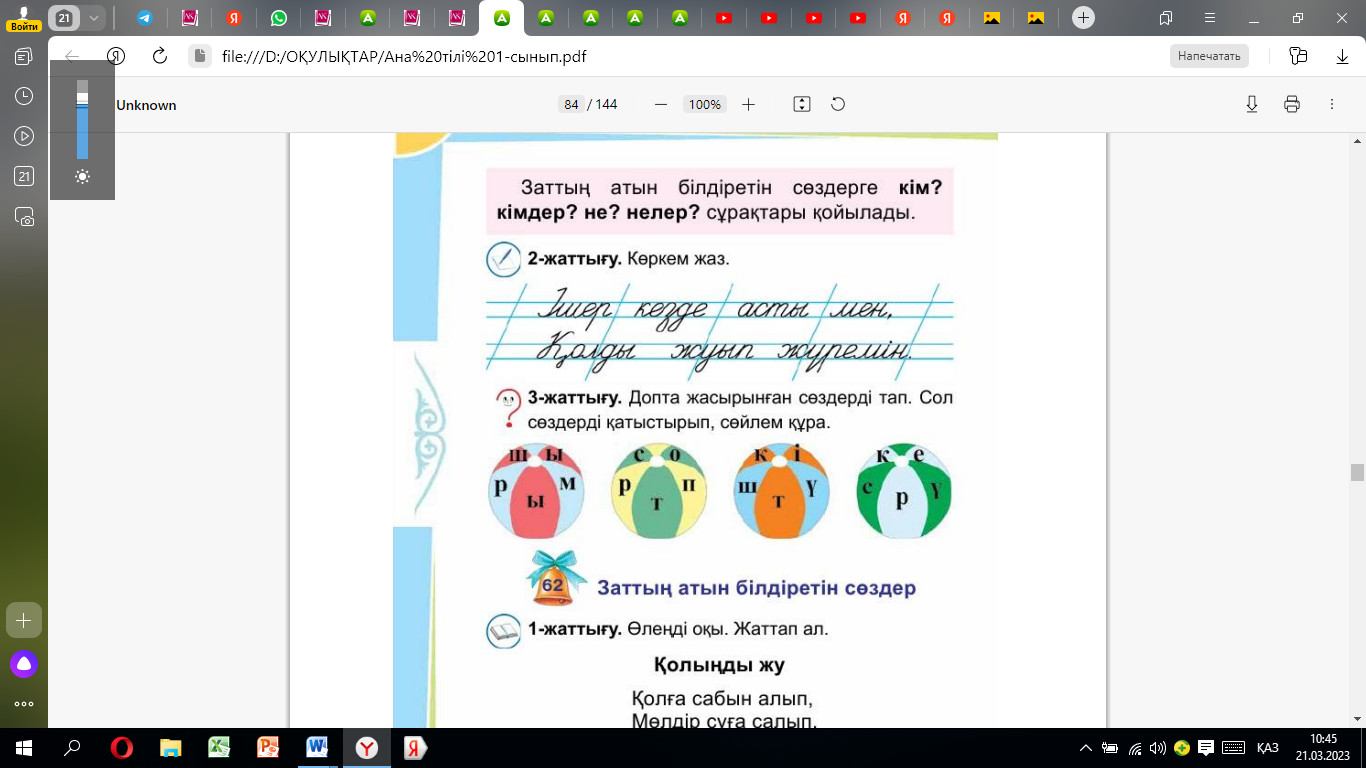 3 - жаттығу. Әріптерді пайдаланып, жасырынған сөздерді табу. Оқушылардың зерттеушілік білігін бағалау мақсатында жүргізеді.       Дескриптор:       - сөздерді құрайды; - Балалар, шымыр болу үшін немен айналысу керек? Спорттың қандай түрлерін білесіңдер? Көркем жазу. Тазалық, жаттығу сөздерін көркем жазады.2 – жаттығу: Көркем жазады. Топ басшысы толықтырып, мағынасын сыныпқа айтады.Кіші – ішік, қал – лақ, түс – сүт.Ертегі көреді.Біздің деніміз сау. Бақыттымыз. Сол үшін үздіксіз қызмет атқарып тұрған дене мүшелерімізге алғыс айтамыз.Мен жан-жақты көремін, сол үшін көздеріме рақмет!Мен жақсы естимін, сол үшін құлақтарыма рақмет!Мен барлық жұмысты атқарамын, сол үшін қолдарыма рақмет!   Мен барлығын білемін, сол үшін    басыма рақмет!3 - жаттығу. Әріптерді пайда-ланып, жасырынған сөздерді табады. Сол сөздерді қатыстырып, сөйлем құрайды. Әр қатардан бір оқушы шығып, құраған сөйлемдерін тақтаға жазады. ҚБ. «Басбармақ» арқылы бір-бірін бағалау. Тамаша! Жарайсың! ҚБ. Смайлик арқылы бір-бірін бағалау. ДәптерСлайд, суреттерКеспе қағаздар Соңы  – Балалар, бүгінгі сабағымызда денсаулығымызды қалай сақтаймыз, не нәрселерден аулақ болуымыз керек, сол жөнінде көп нәрсе білдік. Біздің халқымыз: «Деннің саулығы – бастың байлығы» деп тегін айтпаған.Кері байланысОқушыларға «Бес саусақ» бойынша кері байланыс жүргізіледі. Оқушылар өздерінің алған әсерлерін, не ұнағанын айтады.«Бес саусақ»